Лабораторна роботаСтворення інтерактивних робочих аркушівІнтерактивний робочий аркуш – це веб-сторінка, на якій можна розмістити навчальний матеріал і різноманітного типу завдання для учнів. Можна завантажувати  різні об'єкти, робити їх інтерактивними, додавати:зображеннямітки з текстом, гіперпосиланнями, текстові запитаннязапитання у вигляді аудіофайлів, вікна для введення тексту. У багатьох завданнях можна задати відповіді для автоматичної перевірки.  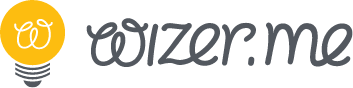 Інтерактивні робочі аркуші Wizer (https://app.wizer.me/learn/DZSKHR ) З його допомогою можна створити неймовірно красиві робочі листи, які містять інтерактивні завдання, що дозволяють вчителю швидко надавати учням зворотний зв'язок. Можливості Wizer:Організація групової роботи в сервісі.Учні реєструються в сервісі й виконують запропоновані завдання.Учитель може переглядати відповіді учнів в особистому кабінеті.Аркуш можна вбудувати на сторінку сайту або блогу.Створеною роботою вчитель може поділитися електронною поштою і в соціальних мережах. Завдання, які можна додати до інтерактивного робочого аркуша:open question - відкрите питання multiple choice – вікторина blanks - текст із перепустками fill on an image - знайти на зображенні matching - завдання на з'єднання пар table - додавання таблиці (наприклад, для завдань вірно/невірно) sorting – сортування draw - поле для малювання text - додавання тексту image - додавання картинки video - додавання відео link - додавання посилання embed - вставка коду (наприклад, можна додати LeaningApps) discussion - оле для дискусії/повідомлень reflection – рефлексія (для платних акаунтів).Алгоритм створення інтерактивного робочого аркуша:Створити й редагувати.Переглянути.Призначити учням.Переглянути відповіді.Поділитись.  Wizer  містить велику кількість готових шаблонів для візуального оформлення слайдів, а також велику добірку шрифтів для лаконічного подання тексту на ваших інтерактивних аркушах. Вебсервіс LiveWorksheets (https://www.liveworksheets.com/ ) дозволяє вдосконалювати робочі матеріали, створені в форматах docx, pdf, jpg і png. Перетворює звичайні сторінки в інтерактивний матеріал для самоперевірки. Можна створювати робочі листи, які містять кілька типів завдань: 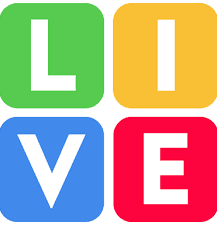 додавання текстових полів для введення текстувибір правильної відповіді вікторина з вибором правильної відповіді зіставлення перетягування правильної відповіді завдання на прослуховування завдання на вимову відкриті питання додавання mp3 файлів додавання відео з YouTubeдодавання посилань Classkick – цифровий ресурс за допомогою якого можна створювати інтерактивні робочі аркуші, організовувати оперативний зворотний зв'язок як з тими, хто працює в класі, так і з учнями, які займаються вдома незалежно від пристрою та операційної системи. 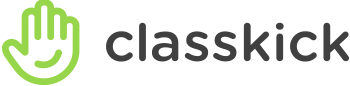 ХІД  РОБОТИСтворити два інтерактивні аркуші з різних навчальних предметів для вихованців/учнів.Використати два різні сервіси, які розглядалися, для створення аркушів. (можна використати відео «Створення інтерактивних робочих аркушів на платформі Wizer.me та Classkick»)Надати посилання на перегляд інтерактивних аркушівПосилання на перший інтерактивний робочий аркуш:Посилання на перший інтерактивний робочий аркуш:Продемонструвати роботу інтерактивного аркушу під час навчального заняття.